Игра-викторина по патриотическому воспитанию «Моя Родина - Россия»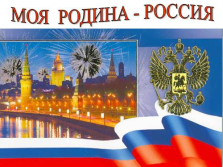 Место проведения: группы «Предшкольного образования»Время проведения: 10.11.2016г. – группа «Филипок», 11.11.2016г. – группа «АБВГДейка»Составили и провели: педагоги  МУ ДО – ЦВР г. Маркса Саратовской области :  Ионова Ольга Валерьевна – объединение «Филипок», Шнайдер Марина Александровна объединение «АБВГДейка»Цель игры-викторины: Систематизировать и обобщить знания детей о России и развивать их в процессе совместной деятельности. Задачи: Образовательные: закрепить знания детей о государственных символах России (флаг, герб, гимн);расширять представления детей о родной стране;развивать познавательный интерес к истории государства; познакомить детей с государственным гимном России;обогатить словарный запас детей,Развивающие:развивать психические процессы: внимание, мышление, память, творческую активность.продолжать развивать грамматически правильный строй речи, отвечая на вопросы полным, развернутым предложением. развивать детскую самостоятельность и инициативу, дружеские взаимоотношения и сотрудничество со сверстникамиВоспитательные:формирование уважительного отношения к государственным символам.воспитывать в патриотические чувства, любовь к Родине;Основные методы, использованные при проведении игры-викторины:игровой;словесный;наглядный;практический. Предварительная работа: проведение бесед по патриотическому воспитанию юного гражданина России, познавательных занятий по изучению символики РФ, знакомство с правилами маленького россиянина;просмотр видеороликов по данной теме: «История России для детей 1», «История России для детей 2», «Российская символика. Герб, флаг, гимн», «Десять правил маленького россиянина;чтение художественной литературы и исторической литературы о России, чтение наизусть стихотворений о Родине;проведение конкурса рисунков «Моя Родина – Россия».(В игре участвуют 3 команды: «Знай-ка», «Почемучка» «Умницы и умники».)Оборудование:Презентация (мультимедиа), 3 конверта: флаги разных стран, 3 конверта: гербы разных стран, 3 конверта: фото - пазлы «Памятники города Маркса», 3 плакат А3, клей, дипломы, медали.КОНСПЕКТ ЗАНЯТИЯ1.Организационный момент. (Демонстрация слайда №1, №2)Педагог:-Здравствуйте, дорогие ребята! Я надеюсь у всех у нас хорошее настроение? (ДА) Сегодня мы проведём Игру – викторину «Моя Родина - Россия», где подведём итоги знаний о нашей Родине,  её государственной символике и культуре. -А сейчас я предлагаю всем встать и послушать гимн России, который является одним из главных символов нашей страны. (Все встают, звучит гимн России)  (Демонстрация слайда №3)2. Актуализация знаний.Педагог:Начинается игра,Всем понравится она.Знания свои ты применяй,На вопросы отвечай!
Ведь о символах страны,
Все мы точно знать должны.
Нужно быть внимательными,
Послушными и наблюдательными.
Ну, приступим! В добрый час!
Все получится у вас!3.Представление жюри: -Кроме участников игры, у нас присутствуют члены жюри, которые будут следить за правилами игры и её проведением, а так же  оценивать и подводить итоги викторины.Жюри: Зам директора ЦВР- Жигайлова И.В., методист ЦВР-Решетникова Т.Е.Представление команд: Команды: 1 команда - «Знай-ка», 2 команда - «Почемучка», 3 команда - «Умницы и умники».Педагог:Ход игры - викторины:Разминка-Начнем нашу викторину с разминки. Задание для всех команд. Я буду говорить начало предложения, а вы его заканчивайте. Наша страна называется…(Россия) Какая Россия…(Большая, огромная, красивая, многонациональная) Как называется столица нашей Родины…(Москва)Как называется наш город, в котором мы живём…(Маркс) Какие главные государственные символы России… (Флаг, герб, и гимн)(Демонстрация слайдов №4) Конкурс «Государственные символы России»Педагог:-Ну, а теперь, разрешите объявить наш первый конкурс «Государственные символы нашей страны». Сначала команды выполняют задание, а затем  поочерёдно каждой команде будет задаваться вопрос, на который она должна будет ответить,  если ответа не будет, то этот вопрос переходит к другой команде, но чтобы ответить, вам нужно  поднять флаг и только тогда отвечать на него. Балл зачитывается той команде, которая даст правильный ответ.   (Демонстрация слайдов №4, №5, №6,№7) Задание для всех команд:  Командам раздаются конверты. В конвертах -  флаги разных стран.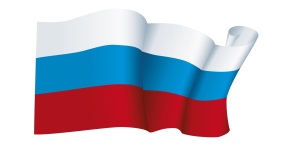 -Найди флаг России и покажи. Вопросы для команд:1 команда: «Знай-ка»-Сколько цветов у российского флага? (Три: белый, синий, красный.) (Слайд №4)2 команда - «Почемучка» - Где можно увидеть российский флаг?  (На гос. зданиях, кораблях, самолетах, жилых домах в дни гос. праздников, на парадах, на соревнованиях.)3 команда - «Умницы и умники»-Как называется трёхцветное полотнище? (триколор) 1 команда: «Знай-ка» (Слайд №5)-Что означает белый цвет российского флага? (Мир и чистоту совести).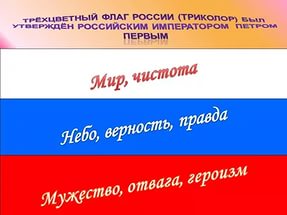 2 команда - «Почемучка»-Что означает синий цвет флага? (Небо, верность и правду.)3 команда - «Умницы и умники»-Что означает красный цвет флага? (Мужество, отвага, героизм.)Задание для всех команд: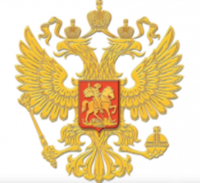 Командам раздаются конверты. В конвертах -  гербы разных стран.- Найдите российский герб среди гербов других стран? (Слайд №6)1 команда: «Знай-ка»	-Почему орёл на российском гербе двуглавый? (Россия расположена на самом большом материке – Евразия и находится  сразу в двух частях света Европе и Азии. Вот и обращены головы каждая в свою сторону-приглядывая за порядком.)2 команда - «Почемучка»-Что находится в лапах у орла? (Правой лапой он сжимает скипетр – это жезл, украшенный резьбой, золотом и драгоценными камнями. В его левой лапе – держава – это золотой шар с крестом наверху.)3 команда - «Умницы и умники»-Что означает корона на голове у орла? (Корона на голове орла – символ законности, означающий, что наша страна живёт по законам чести и справедливости.) Вопрос для всех команд:-Где можно увидеть герб России? (Герб России мы можем увидеть на государственных наградах, на паспорте гражданина РФ, на монетах любого достоинства, на печатях подтверждающих подлинность документов.)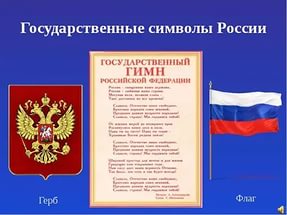 - Главные официальные государственные символы России – это флаг, герб, и гимн. -Но есть и другие символы у нашей страны - неофициальные, попробуйте их назвать. Отгадайте загадки. (Демонстрация слайдов №7)1 команда: «Знай-ка»Инструмент народный этот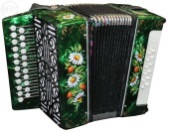 С давних пор известен свету.Только кнопочки ты тронь –Запоёт легко ...  (ГАРМОНЬ)2 команда - «Почемучка»Кукла – символ материнства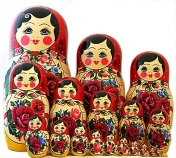 И семейного единства.Сарафан её одёжка,Вся из дерева... (МАТРЁШКА)3 команда - «Умницы и умники»На столе стоит пузатый.Носик – кран его горбатый.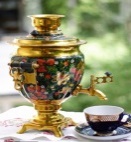 Рядом пряники, конфеты…Загудит вдруг, как ракета,Запыхтит, из носа – пар!Тульский это… (САМОВАР)1 команда: «Знай-ка»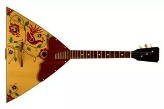 В озорные три струныВсе в России влюблены. (БАЛАЛАЙКА)2 команда - «Почемучка»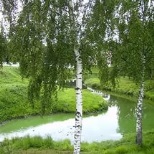 Белоствольная красавица –Символ Родины моей.Нету деревца другогоСердцу русскому милей. (БЕРЁЗА)3 команда - «Умницы и умники»Если есть сковорода,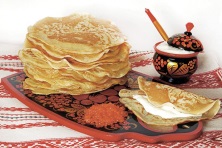 Будет русский сыт всегда:Жарким солнышком весныЗашкварчат на ней … (БЛИНЫ.)1 команда: «Знай-ка»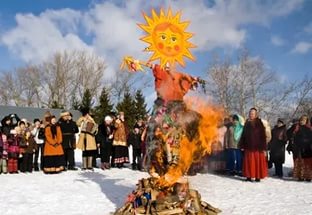 Праздник этот знаем мы –Время проводов зимы.Люди в эти дни должныВеселиться, печь блины. (МАСЛЕНИЦА)2 команда - «Почемучка»Такой пирог раз в год пекут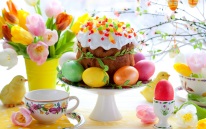 И в церковь к батюшке несут.Он станет после освященьяДля православных угощеньем. (КУЛИЧ) 3 команда - «Умницы и умники»Грозным рыком наделён,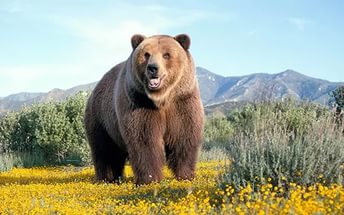 Символ русской мощи он. Пусть медлителен на вид,Всех врагов он победит. (МЕДВЕДЬ)Праздника весёлого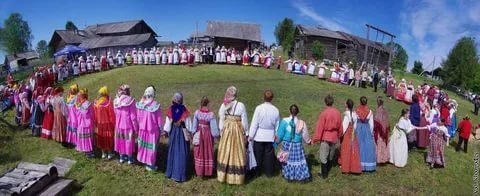 Ждёт честной народ,Чтобы с песней русскоюВстать всем в … (ХОРОВОД) - А давайте, ребята мы встанем в хоровод и все вместе споём и потанцуем.Дети становятся в хоровод и танцуют. (Демонстрация слайдов №8)Педагог: 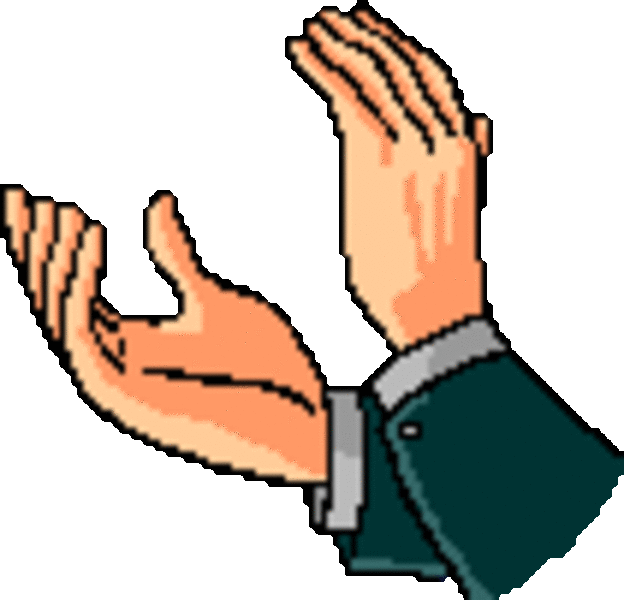 -Молодцы! Подведем итоги первого конкурса.  (Жюри объявляет итоги) Конкурс «Литературный»-Второй наш конкурс называется «Литературный». Я начинаю говорить пословицу, а вы продолжайте, если команда не ответила, то может ответить другая команда. (Демонстрация слайдов №9, №10)1 команда: «Знай-ка»Для Родины своей … (ни сил, ни жизни не жалей.)Береги землю родимую, … (как мать любимую.)2 команда - «Почемучка»Кто за Родину горой, … (тот истинный герой.)Если дружба велика, … (будет Родина крепка.)3 команда - «Умницы и умники»Нет в мире краше… (Родины нашей.)Одна у человека родная мать, … (одна у него и Родина.)Домашнее задание – стихи о Родине-Объявляется домашнее задание. Прочтите стихи о нашей Родине. (Участники каждой команды  читают стихотворение о Родине.)Родина.Родина – слово большое, большое!Пусть не бывает на свете чудес,Если сказать это слово с душою,Глубже морей оно, выше небес!В нем умещается ровно полмира:Мама и папа, соседи, друзья.Город родимый, родная квартира,Бабушка, школа, котёнок … и я.Зайчик солнечный в ладошке,Куст сирени за окошкомИ на щечке родинка –Это тоже Родина.  (Т. Бокова)Что мы Родиной зовём. 
Что мы Родиной зовём?
Дом, где мы с тобой живём,
И берёзки, вдоль которых
Рядом с мамой мы идём.
Что мы Родиной зовём?
Поле с тонким колоском,
Наши праздники и песни,
Тёплый вечер за окном.
Что мы Родиной зовём?
Всё, что в сердце бережём,
И под небом синим-синим
Флаг России над Кремлём. (В. Степанов)Необъятная страна. 
Если долго-долго-долго
В самолёте нам лететь,
Если долго-долго-долго
На Россию нам смотреть,
То увидим мы тогда
И леса, и города,
Океанские просторы,
Ленты рек, озёра, горы…
Мы увидим даль без края,
Тундру, где звенит весна,
И поймём тогда, какая,
Наша Родина большая,
Необъятная страна. (В. Степанов)Педагог: -Молодцы! Подведём итоги  конкурса.  (Жюри объявляет итоги) Фото - конкурс «Мой любимый город»Педагог: - Родина – это дом, это место, где вы  родились  и выросли. Город, по которому вы гуляете  со своими улицами, аллеями и парками. Город, историей которого мы гордимся! А вы хорошо знаете свой город? Тогда проверим. Следующий конкурс «Мой любимый город». Команды на фотографии должны назвать памятник и парк города Маркса.Первое задание «Собери пазл» - назови памятник.» (Демонстрация слайдов №11, №512, №13, №14, №15)(В конвертах фото «Памятник Екатерине II», «Памятник Карлу Марксу», «Памятник В.И. Ленину»)1 команда - «Знай-ка»: фото-пазл «Памятник Екатерине II»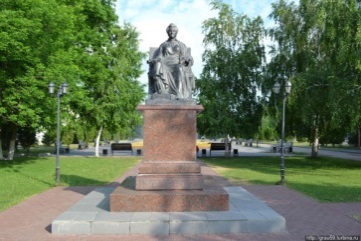 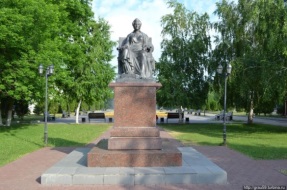 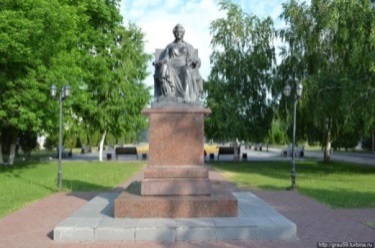 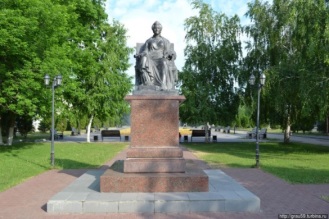 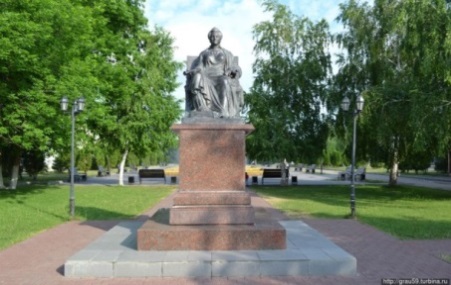 2 команда - «Почемучка» - фото-пазл «Памятник Карлу Марксу»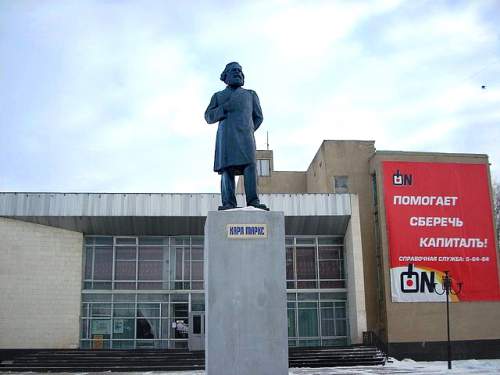 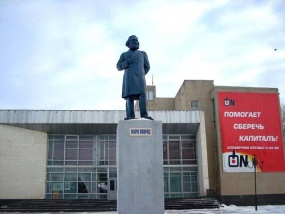 3 команда - «Умницы и умники» - фото-пазл  «Памятник В.И. Ленину» 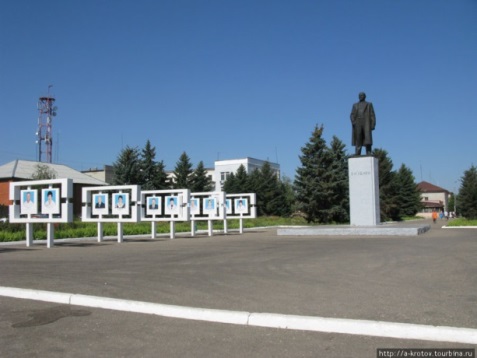 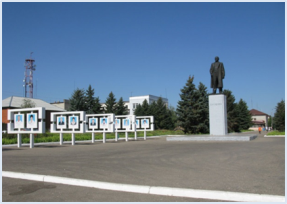 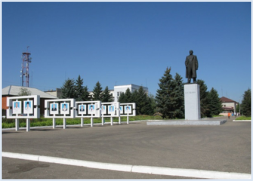 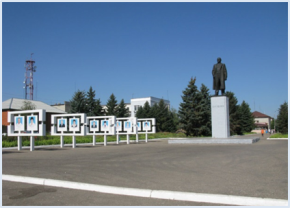 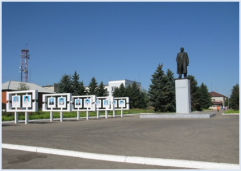 Второе задание «Назови парк по фотографии»1 команда - «Знай-ка» -                            2 команда - «Почемучка» -Слайд «Городской парк»                           Слайд «Парк Екатерины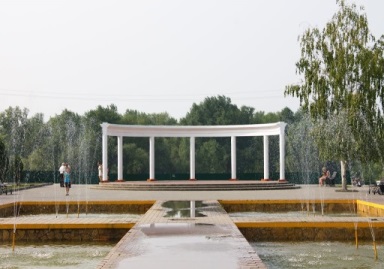 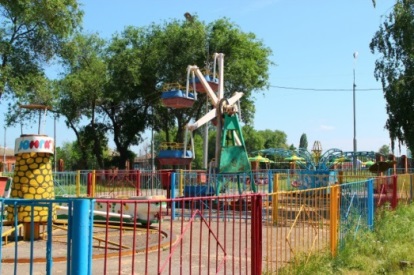 3 команда - «Умницы и умники» - Слайд «Парк Победы»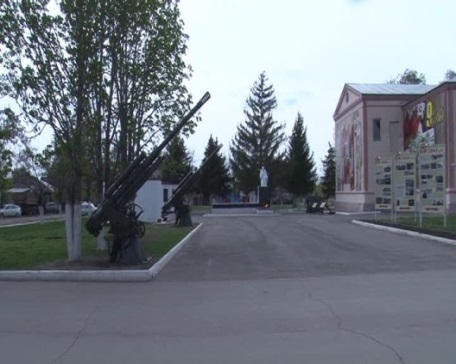 -Молодцы! Подведем итоги  конкурса.  (Жюри объявляет итоги)Конкурс капитанов «Назови картину»Педагог: -Следующий конкурс «Конкурс капитанов». Капитаны команд должны назвать картины.(Демонстрация слайдов №16, №17)1 команда - «Знай-ка»      «Вечный огонь»                                               «Красная площадь»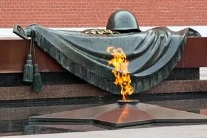 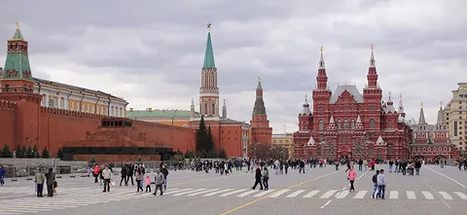 2 команда - «Почемучка»«Президент России – В.В. Путин»                        «Кремль»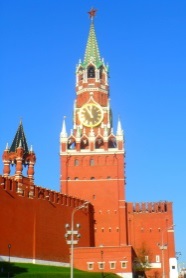 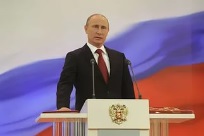 3 команда - «Умницы и умники»«Георгиевская лента»                                       «Парад Победы»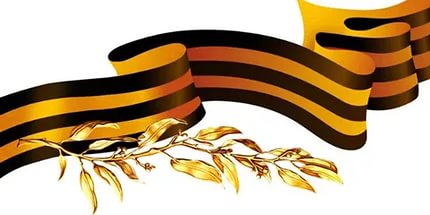 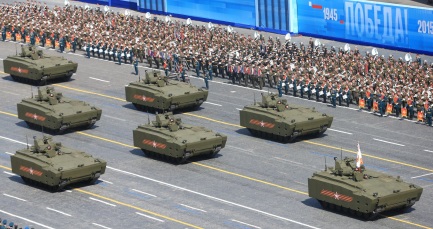 -Молодцы! Подведем итоги капитанов  конкурса.  (Жюри объявляет итоги) 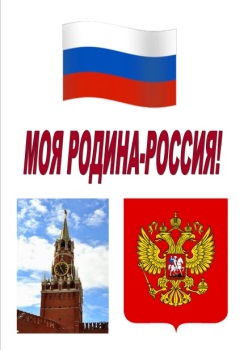 Конкурс  «Собери открытку «Моя родина – Россия»»(Демонстрация слайдов №18)Педагог:-Объявляется заключительный конкурс «Собери открытку «Моя родина – Россия»». В конкурсе принимает участие вся команда. (Участникам предлагается собрать на ватмане из деталей открытку и наклеить их)-Молодцы! А теперь подведем итог нашей игры (Жюри объявляет итоги) Награждение. Вручение дипломов, медалей, открыток «Десять правил маленького россиянина».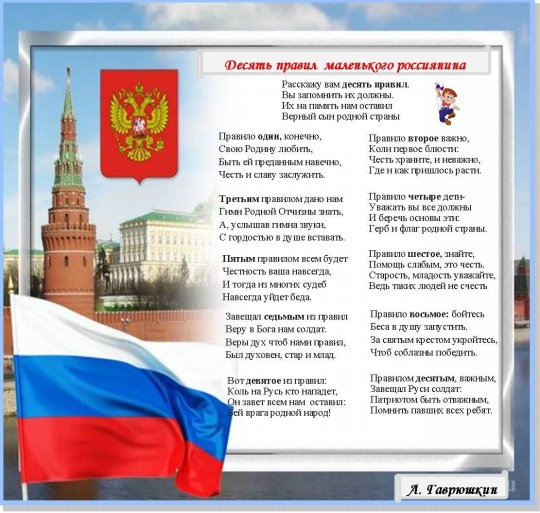 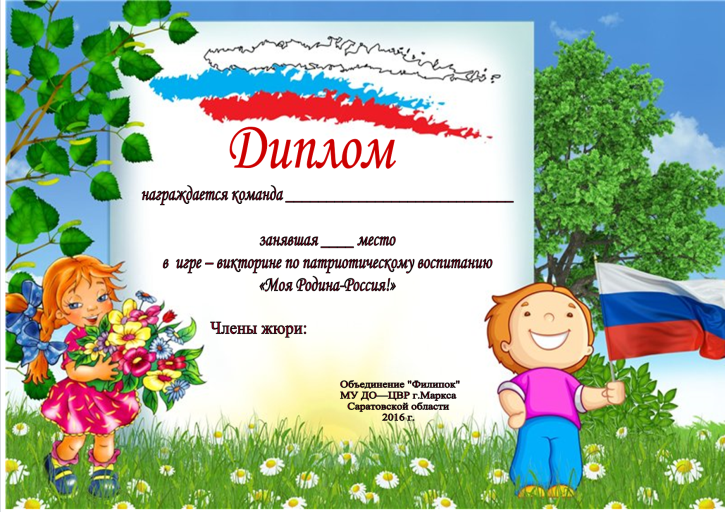 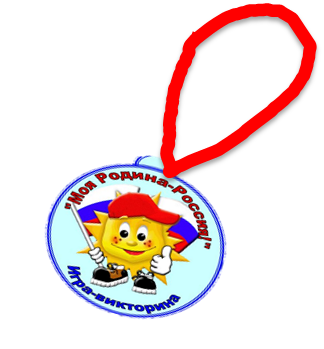 К О Н Е Ц    И Г Р ЫИСПОЛЬЗОВАННЫЕ ИСТОЧНИКИ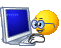 Картинки:(Вечный огонь, Красная площадь, Кремль, Президент, Георгиевская ленточка, Парад Победы и др.)https://www.yandex.ru/yandsearchhttps://yandex.ru/images/search?text=скачать%20картинки%20МасленицаШаблоны для презентации:Носова Ольга Михайловнаhttp://i.allday.ru/0f/b2/40/1352743685_013.pnghttp://img-fotki.yandex.ru/get/5114/49386249.18e/0_8b9bb_9fee1e4f_XXLСтихи о Родине:http://zanimatika.narod.ru/RF7.htmЗагадки о символах:http://deti.cbs-angarsk.ru/detyam/stihi_pesni_zagadki/zagadki/zagadki_o_simvolah_rossii.htmlКартинка – анимация «Хоровод»:http://wdesk.ru/_ph/64/1/641822963.jpg?1476359939Танец-песня «По малину в сад пойдём»:http://iplayer.fm/q/сладкая+ты+моя+ягодка+малинка/Сводный Детский Хор России. Государственный гимн Российскойhttp://yandex.ru/clck/jsredir?from=yandex.ru%3Bvideo